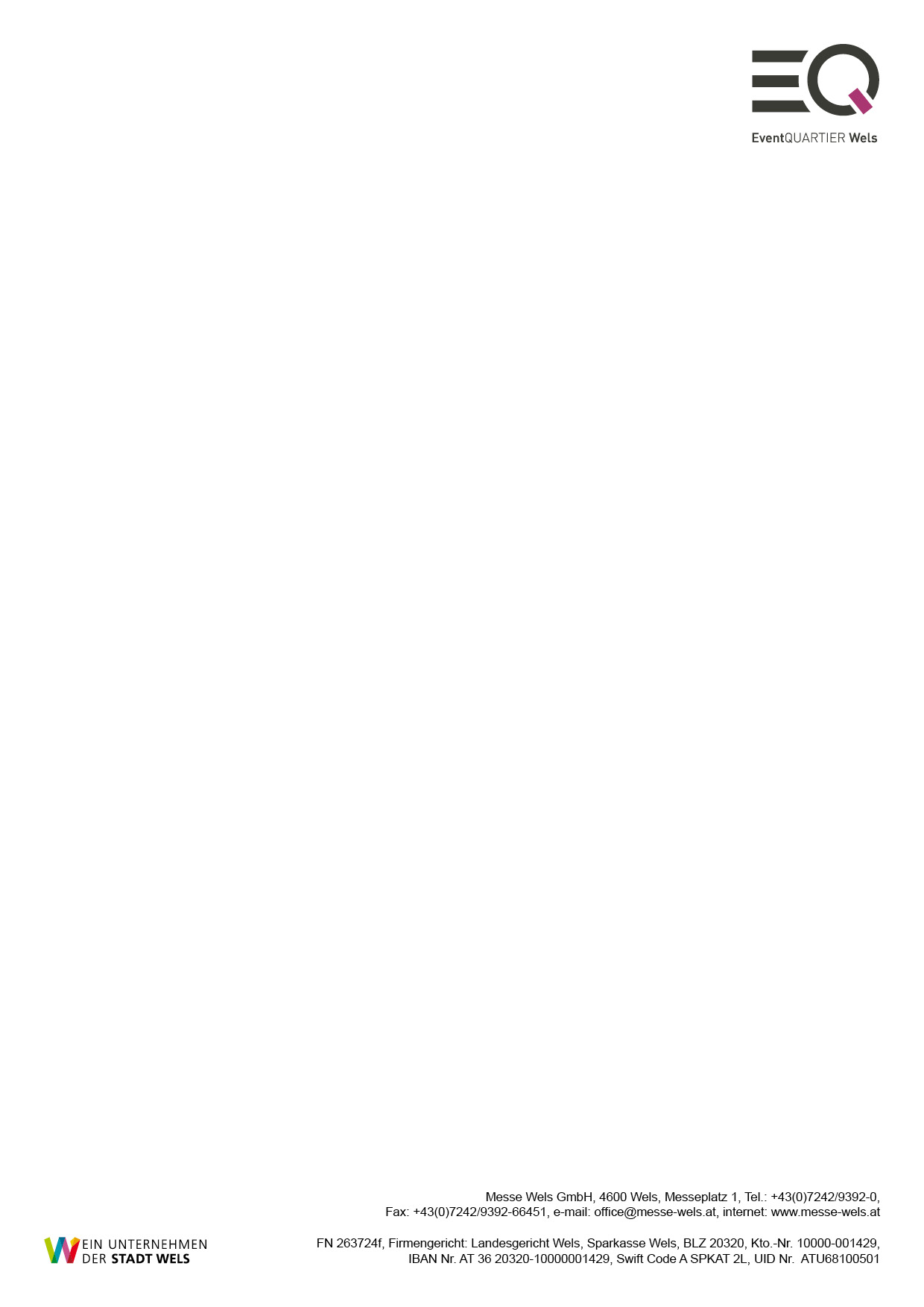 EventQUARTIER Wels Entwicklung sehr positivIn 2017 wurden insgesamt 191 Veranstaltungen mit 768 Belegtagen am Welser Messegelände abgehalten. Das EventQUARTIER kann mit 178 Veranstaltungen auf ein äußerst erfolgreiches Ergebnis zurückblicken. Zu den 303 abgehaltenen Veranstaltungstagen zählten zahlreiche Firmenevents, Ordertage, Kongresse und Fachveranstaltungen. Konzertveranstaltungen, wie das im September durchgeführte Konzertspektakel, rundeten das Veranstaltungsjahr 2017 perfekt ab. 